ՀԵՐԹԱԿԱՆ ԱՏԵՍՏԱՎՈՐՄԱՆ ԵՆԹԱԿԱ ՈՒՍՈՒՑԻՉՆԵՐԻ ՎԵՐԱՊԱՏՐԱՍՏՄԱՆ           ԴԱՍԸՆԹԱՑԱ Վ Ա Ր Տ Ա Կ Ա Ն   Հ Ե Տ Ա Զ Ո Տ Ա Կ Ա Ն Ա Շ Խ Ա Տ Ա Ն ՔՀետազոտության թեման՝  Ընթերցանությունը որպես ուսուցման գործիք տարրական Առարկան՝  ԴասվարՀետազոտող ուսուցիչ՝ Նվարդ ՓափազյանՈւսումնական հաստատություն՝ Աբովյանի թիվ 8 հիմնական դպրոցԵրևան 2022Հարց.1) Ինչ ազդեցություն է ունենում ընթերցանությունը անձի զարգացման և ձևավորման գործընթացում2) Ինչ է նշանակում կարողանալ ընթերցել:ՆերածությունԿրթությունը անձի որակական հատկանիշ է :Սովորել ցանկանալ և սովորել կարողանալ եղել և մնում են որպես կրթության գերխնդիրներ:Դրանց իրականացումը  հնարավոր Է միայն աշխատանքների ճիշտ պլանավորումով՝ ուսումնառության հենց առաջին օրվանից : ՈՒսումնառության հիմնաքար է համարվում ընթերցողական կարողությունների ձևավորումը : Դա էլ սովորել ցանկանալու և սովորել կարողանալու հիմնական նախապայմանն է : Ընթերցելու հմտություններին տիրապետելը նպաստում է արդյունավետ ուսուցմանը՝ ուսումնառության բոլոր աստիճաններում:Ընթերցանությունը որպես ուսուցման գործիք տարրականԸնթերցանության մասին խոսելիս մենք որպես գործիք ունենք գիրք : Գիրքը մարդու համար անհատնում գիտելիքների աղբյուր է : Միշտ էլ դպրոցի հիմնական խնդիրներից մեկը եղել և մնում է իր սաներին սովորեցնել սիրել գիրքը , օգտվել նրանից , անընդհատ նոր գիտելիքներ քաղել այնտեղից : Իսկ դրան կարելի է հասնել աշակերտների մեջ լավ կարդալու կարողություն մշակլեով , որովհետև այն մարդու մտավոր զարգացման ու առաջընթացի հիմնական նախապայմանն է : Այս առումով լավ ընթերցելը տարրական դասարաններում ոչ միայն սովորողների մտավոր և բարոյական զարգացման հիմնական միջոցներից մեկն է , այլև մայրենիի դասընթացի գլխավոր նպատակներից մեկը , որովհետև այստեղ է , որ այն հիմնադրվում ու մշակվում է , այստեղ  է , որ այն սովորողի մեջ մտավոր զարգացման ուժ և կարողություն , բոլոր գիտելիքների դռները բացող բանալի է դառնում : Որքան սովորողների մեջ ամուր ու հաստատուն դրվեն լավ կարդալու կարողության մշակման հիմքերը , այնքան կարդալը սավորողի համար ավելի շուտ կդառնա գիտելիքների ձեռքբերման կարևոր ու անփոխարինելի միջոց :Ընթերցանության նպատակներից մեկն էլ սովորողների մտավոր զարգացումն է ,նրանց նոր գիտելիքների ու տեղեկությունների  հաղորդումը , որոնք ոչ միայն պետք է նպաստեն սովորողների կրթական մակարդակի բարձրացմանը, այլև նրանց պետք է նախապատրաստեն ավելի բարձր դասարաններում ուսումնական տարբեր առարկաներից համակարգված դասընթացների ուսունասիրությանն անցնելու : Դասի ժամանակ ուսուցիչն անգնահատելի ջանքեր է գործադրում , որպեսզի սովորողների մոտ մշակի ընթերցողական կարողություններ : Իսկ ինչ է նշանակում կարողանալ ընթերցել . Կարդալ բառերը դեռևս չի նշանակում լավ ընթերցել:Այսօր ընթերցանությունն ընկալվում է ոչ թե որպես սովորելու առարկա , այլև մտածելու և սովորելու գործիք: Այն ներառում է լուռ ընթերցանությունը, մտքերի փոխանակումը ընթերցածի շուրջ , ընթերցվող  նյութի կապված տարատեսակ աշխատանքները , ինչպես նաև գրավոր անդրադարձ՝ ընթերցածին :Ըստ ընթերցանության մեթոդիկայի լավ ընթերցել  հասկացությունը ներառում է հետևյալ բաղադրիչները:·Ճիշտ կարդալ- ճիշտ կարդալ ասելով   պետք է հասկանալ ձայնով , պարզ ու հստակ ընթերցումը , որի ընթացքում , տառերի , վանկերի ու բառերի բացթողումների , ավելացումներ , տեղափոխություններ ու կրկնություններ չեն լինում , երբ բառերի արտասանությունը գրքաին կամ բարբառային չէ և համապատասխանում է գրական հայերենի  արտասանության ու շեշտադրության  արդի պահանջներին:Ճիշտ կարդալու հմտությունը երկարատև և հետևողական աշխատանքի արդյունք է ուստի սովորողների մեջ այտ հմտությունը մշակմանը պետք է  ձեռնամուխ լինել առաջին իսկ  բառերի ընթերցումից սկսած: Լուրջ աշխատանք պետք է տանել հնարավոր սխալները կանխելու և թույլ տրված սխալներն  ուղղելու համար: Սխալների կանխման հիմնական միջոցներից են' բառային աշխատանքը , ուսուցչի կողմից բնագրի ընթերցումը , ընկերոջ ընթերցելուն հետևելը, լուռ կարդալուվ ձայնով կարդալուն նախապատրաստվելը:  ·Սահուն կարդալ -  Սահուն կարդալ ասելուվ պետք է հասկանալ ամբողջական բառերով,չընդհատվող, հնարավորին չափ արագ ու սահուն ընթերցումը:Վարժ կարդալու ժամանակ կարդալու արագությունը պետք է մոտենա սովորական խոսակցության արագությունը:·Հասկանալով կարդալ – կարդալը նաև պետք է գիտակցական լինի , հասկանա  կարդացածի գլխավոր միտքը: Պետք է միշտ և հետևողական պայքար մղել մեխանիկական կարդալու դեմ , որպեսզի սովորողները թեկուզ դանդաղ , բայց հասկանալով ու մտածված ձևով  կարդան առաջադրված բնագրերը:Արտահայտիչ կարդալ – Կարդալ արտահայտիչ է համարվում այն ժամանակ միայն , երբ կարդացողը կարողանում է մտովի զգալ և իր ձայնի ելևէջներով, դադարներով  ու փոփոխությամբ  վերակենդանացել այն ապրումներն ու հույզերը, որ հեղինակը գրել է իր տողերի մեջ:Արտահայտիչ կարդալը աշակերտի մեջ զարգացնում է գեղեցիկ արտասանել ու խոսելու կարողություն , մշակում է նրա ձայնը ու լսողությունը:Արագ կարդալ – Արագ կարդալու հմտության զարգացումը` արտահայտրչ և գիտակցորեն կարդալու հմտություններից կտրված զուրկ է որևէ իմաստից, ուստի և մեր դպրոցը դրան ձգտել չի կարող: Այս հատկանիշների պահպանմաբ՝ ընթերցանությունը պետք է դառնա ակտիվ գործնթաց,որն ստիպում է մտածել ընթերցվող նյութի մասին: Տարական դպրոցում մայրենիի դասի գլխավոր նպատակը կարդալ սովորեցնելն է և ընթերցողական կարողությունների  ձևավորումը: ՈՒսուցման սկզբնական փուլում հիմնական ուշադրությունը հատկացվում է հասկանալով կարդալու կարողության ձևավորմանը:Շատ հաճախ աշակերտները չեն հասկանում հենց նոր ընթերցաված նյութը : Հարց է ծագում. ինչպե՞ս  կարող է աշակերտը կարդալ ու չհասկանալ իր կողմից ընթերցավածը : Ի՞նչ  կարող է անել ուսուցիչը ՝ հասկանալով կարդալու և կարողությունների մշակելու համար: Թերևս  անհրաժեշտություն է ընթերցանության մեթոդիկայի իամցությանը:Կարդալը փոքրիկ դպրցականաի համար բարդ գործընթաց է՝ մտածողության,  հիշողության , կամքի, ուշադրության և զգացմունքների դրսևորումով: Ընթերցանության մեջ հմտանալու համար փոքրիկը պետք է կարողանա աչքի մեկ ընդգրկումով  տեսնել ընթերցանության հիմնական հատվածը : Կարդալու հմտությունները  ձևավորվում են երեք փուլով :1·Վերլուծական1· Տեսական ընկալման միավորը տառն է:Կամ վանկը:2· Ընկալման տեսադաշտը սահմանափակ է:3· Կարդացածի հասկացումը հետ է մնում արտաբերումից:4· Վանկերը միացնելու  և բառերը կարդալու համար շատ ժամանակ է պահանջվում:5· Առաջին վանկը կարդալուց հետո աշակերտը փորձում է գուշակել բառը :Գուշակելու այս ձևը հասկանալով կարդալու ձգտման արդյունք է:2·ՀԱՄԱԴՐԱԿԱՆ1· Կարդալու ամենափոքր միավորը դառնում է բառը :2· Շարունակում է զարգանալ, գուշակում գործնթացը:3· Աշակերտն ունի նախապես ընթերցված բնագրում կողմնորոշվելու  հնարավորություն, բառերը փոխարինում է իմաստուվ մոտ այլ բառերով:Գուշակելու այս ձևը սահուն կարդալու ձգտման արդյունք է:3· Ավտոմատացված1·Կարդալու ամենափոքր միավորը դառնում է նախադասությունը:2. Բնագրի որոշակի հատվածն ընկալում է ավելի արագ , քան արտաբերվում է:3. Կանխագուշակման հավանականությունը դառնում է անսխալ :Այս փուլում աշակերտները սահուն կարդում են:Ավանդաբար՝ ընթերցելու կարողության զարգացման հիմնական ձևերից է համարվել տեքստի շուրջ տարվող բազմաթիվ առաջադրանքներ կատարումը : Այդ ընթացքում աշակերտը բազմիցս վերընթերցում է  տեքստը: Այդպիսի առաջադրանքներց են ..տեքստի ամբողջական ընթերցանության, .մասերով, հատվածներով ընթերցանություն,.պլանով ընթերցանություն .մեկնաբանություններով ընթերցանություն,.համառոտակի ընթերցանություն  .(ընթերցելիս աշակերտները բաց են թողում«ոչ էական »նախադասություններ ու բառեր).շարունակելով ընթերցանություն,.շշուկով ընթերցանություն .նկարազարդումներին համապատասխան հատվածների ընթերցանություն,.ընտրովի ընթերցանություն .տեքստի վերլուծություն՝ ընթերցելով համապատասխան հատվածները,.դերերով ընթերցանություն՝ անտեսելով նաև հեղինակի խոսքերը,.ոչ խոսքաին միջոցներով ՝ տեքստի բովադակության վերարտադրում,.ընթերցանություն՝ քերականական առաջադրանքների կատարմամբ. վանկատելով ընթերցանություն.հմատեղ ընթերցանություն (շարքերով խմբերով) և այլն:Մեթոդիկան այս շղթան , անշուշտ ձևավորում է կարդալու կարողություն:Մի շարք ուսուցիչներ կարող են հավաստել, որ ընթերցանության ուսուցման մեթոդիկան այդ բոլոր քայլերի իրականացումից հետո անգամ ընթերցանությունը չի վերածվել ակտիվ գործնթացի : Առաջին հայացքից բոլորովին բարդ չթվացող ընթերցվող նյութերի  հիմնական իմաստը, դրանցում տեղ գրած գաղափարներն ու հասկացությունները չեն ընկալվում երեխաներ կողմից: Պարզվում է, որ երեխաները, տիրապետելով բառաճանաչողության հմտությանը, որոշ աշակերտներ չգիտեն, թե ինչպես կարդան, որ կենտրոնանան մտքերի վրա:Պատճառը պարզ է. վատ ընկալողները պարզապես ուշադիր չեն կարդում : ՈՒսուցչի կողմից բազմիցս կրկնվողհրահանգները.(«Եղիր ուշադիր»«Կենտրոնացի'ր»«Մտածի'ր») գրեթե արդյունք չեն տալիս և աշակերտի գործադրած ջանքերն անարդյունավետ են, ուստի ցուցադրում են միայն ընթերցանությունը  դառնում է ակտիվ գործնթաց , երբ աշակերտը մտածում է կարդացածի բովանդակության մասին : Ընթերցելիս աշակերտի միտքը դեգերում է շրջապատի տպավորությունների դաշտում , և արդյունքում չի ընկալում կարդացածի իմաստը: Ընդ որում, առկա են ապակենտրոնացման բազում պատճառներ:Դրանցից են ՝.անուշադրությունը.ընթերցվող նյութը ամենահետաքրքիր կամ անհասկանալի լինելը,.աշակերտի անձնական առանձնահատկությունները,.միջավայրը և այլն:Չափազանց  կարևոր է ընթերցվող նյութի ճիշտ  ընտրությունը: Այն պետք է համապատասխանի սովորողների տարիքային առանձնահատկություններին:Այս կերպ ընթերցանությունը հիմք կհանդիսանա կայուն գիտելիքների հաղորդման, դասի նպտակին . համապատասխան կարողությունների և հմտությունների մշակման համար :Կարևոր են նաև դիպուկ, նպատակային հարցադրումները, որոնք կենտրոնացնում են աշակերտների ուշադրությունը և խթանում մտածողությունը: Միաժամանակ նրանաց համար հնարավորություն է ստեղծվում բացատրելու իրենց գաղափարները, արտահայտելու կարծիքները, ներկայացնելու նաև չիմացածը:Լուրջ ջանքեր պետք է գործադրի սովորողը ՝ կարդացածի միտքն ու իմաստը ընկալելու համար:  Այստեղ ել հենց կարևորում են ուսուցչի մեթոդիկան պատրաստվածությունը և աշխատանքների նպատակային  պլանավորումը: ՈՒսուցման վաղ տարիքից և ուսուցիչները և աշակերտները պետք է գիտակցեն, որ ընթերցանությունը միջոց է՝. անձի դաստիարակություն,. ընդհանուր զարգացման,. գիտելիքներ ձեռքբերման:Այն պետք է .դառնա ուսումնական բոլոր առարկաների պահանջներ յուրացման հիմք,. մշակի ինքնուրույն ընթերցանության կարողությունների և հմտություններ,. հետաքրքրություն առաջացնի գրքի նկատմամբ:Եթե ուսուցիչը սովորողներց պահանջում է ընդհամենը վերհիշել ու վերարտադրել իրենց կատարածը, ապա երբեք չի կարողանա պարզել, թե տեքստի ինչպիսի մակարդակի ընկալում  է տեղի ունեցել: Տպագիր բառերը կարդալը և մտապահելը դեռևս ակտիվ ընթերցանություն չէ: Որպեսզի կարդացածն օգտակար լինի, դրա արդյունքում ընթերցողի իմացական ոլորտում փոփխություններ պետք է տեղի ունենան : ՈՒսուցիչների առաջնահերթ խնդիրն է դառնում օգնել աշակերտներին՝ զարգացնելու ակտիվ ընթերցողական կարողությունն, որպեսզի այն ընկալվի մտածելու և սովորելու գործիք:Փորձենք հստակեցնել , թե ով է լավ ընթերցող:Լավ ընթերցողը հետապնդում է հատուկ նպատակներ՝ ինչի համար ընթերցում է տվյալ նյութը:                                                                                                                                                        2.Լավ ընթերցողը մինչ կարդալը կատարում է կանխագուշակումներ՝ ելնելով վերնագրից կամ նախազարդումներց ՝ կռահում է նյութի բովանդակությունը                                                    3.Լավ ընթերցողը կարողանում է կարդացածը մտովի պատկերացնել ՝ հենվելով սեփական իմացության  և հեղինակի կողմից տրված տեղեկատվության վրա:                                                 4.Լավ ընթերցողը վերահսկում է սեփական ընկալումը, վերընթերցում է չհասկացած հատվածը , բառերի իմաստը փնտրում է բառարանում , կամ կարդացածի իմաստը պարզելու համար դիմում է որևէ մեկի օգնությանը:                                                                           5.Լավ ընթերցողը կարողանում է իմացածը զուգադրել ընթերցածի հետ և կառուցել նոր իմացություն:Ընթերցանությունը սովորողին հնարավորություն է ընդձեռում հարստացնել ճանաչողական գործունեության սեփական փորձը, զարգացնել տրամաբանական, հաղորդակցական , համագործաքցաին ,ինքնուրույն գործունեության և ստեղծագործական ունակությունները: Իսկ հասկանալով ընթերցանությունն  ակտիվացնում է մտածական գործընթացները  և կարևոր նախապայման դառնում սովորողների արթյունավետ ուսուցման և ուսումնառության համար:                                                                           Սովորողների ընթերցանությունը  բարելավելու նպատակով  ուսուցիչ օգտագործում է տարաբնույթ մեթոդներ: Մայրենիի դասերին գերիշխող տեխնոլոգիան աշակերտների ընթերցողական կարողությունների զարգացման տեխնոլոգիան է , որը իր մեջ ներառում է տեքստի շուրջ աշխատանքի երեք փուլ:  	I փուլ                                                 II փուլ                                               III փուլՏեքստի ուսումնասիրության վերհիշյալ փուլերի պահպանումը կօգնի ուսուցչին կանոնաորելու իր աշխատանքը, նպաստելու աշակերտների կողմից ստեղծագործության համակողմանի յուրացման և ընթերցողական  կարողությունների ձևավորման ու զարգացման հիմնախնդրի լուծմանը: Ինչպես արդեն նշվեց , մայրենիի դասավանդման  նպատակը  կրտսեր դպրոցականի ընթերցողական կոմպետենցիաների ձևավորումն :  Սկսած տարրական դասարաններից անհրաժեշտ է ամուր հիմքեր դնել գրագետ ընթերցող ձևավորելու համար: Գրագետ ընթերցողը նա է , ով ընթերցանության նկատմամբ  ունի կայուն սովորություն , ներքին պահանջմունք ՝ այն ընկալելու իբրև աշխարհ և իրենց ճանաչելու կարևոր միջոց : Դա այն երեխան է, ով տիրապետում է կարդալու տեխնիկային , կարդացածն ընկալելու հնարներին , գրքեր ընտրելու կարողությանը:Վերոնշյալ նպատակներն իրականացնելու համար անհրաժեշտ է լուծել  հետևյալ խնդիրները .1.Ձևավորել կարդալու տեխնիկան և տիրապետել տեքստի ընկալման ու վերլուծության հնարներին, որ նշանակում է ներգրավվել ընթերցողական ճիշտ գործունեության մեջ:Վերջինս ենթադրում է ընթերցանության  գուրծընթացի  նկատմամբ  ակտիվ հետաքրքրության և կարդալու պահանջմունքի միաժամանակ զարգացում:2.Գրականության միջոցով երեխաներին ուղղորդել դեպի մարդկային փոխհարաբերությունների , բարոյագեղագիտական արժեքների աշխարհ, որ նա կդաստիարակվի իբրև ազատ և անկախ մտածողության տեր  անհատ ձևավորված գեղագիտական ճաշակով:3.Զարգացնել կրտսեր դպրոցականի բանավոր և գրավոր խոսքը (առավել շատ բառապաշարի հարստացման ուղվածությամբ ), խոսքաին և հաղոդակցական մշակույթը, ստեղծագործական կարողությունները:Ըներցանության նկատմամաբ սովորողների հետաքրքրությունն ու սերը, զարգացնել գեղեցիկի, գրական խոսքի խորության ընկալման կարողությանը և դրա բարոյական ներգոծության ուժը:Ընթերցանության դասաժամերին երեխաները պետք է սովորեն լիակատար ընկալել գրական տեքստը : Այլ խոսքով ՝ նրանք պետք է կարողանան երևակայության միջոցով ներթափանցել հեղինակի «նկարած» կյանք, ապրել այն որպես  իրողություն, ապրումակցել հերոսներին, այդ ամենը համեմատել իրենց կյանքի և զգացմունքների հետ և հասկանալ հեղինակի գաղափարները:Ընթերցանության դասաժամերին  սովորողների բարոյական  դաստիրակության  խնդիրների լուծման  գլխավոր  պայմանը սովորողների գրական ստեղծագործությունը խորությամբ վերլուծելու կարողությունն է:Բայց ինչպե՞ս կազմակերպել այդ գործընթացը: Ո՞րն է սովորողների ուսումնական գործունեության կազմակերպման առանձնահատկությունն այդ դասաժամերին: Ինչպես հետևյալ սովորողների գրական զարգացման գործնթացին:Սրանք շատ կարևոր հարցեր են: Ընթերցանության դասերին աշակարտներն ուսուցչի ղեկավարությամբ կարդում են գրական ստեղծագործություններ:Ստեղծագործության գեղագիտական և բարոյական արժեքներն ընկալելու համար անհրաժեշտ է, որպեսզի դասի ընթացքում նրանք՝.Խորհեն ընթերցածի շուրջ,.ապրումակցեն հերոսներին,.գնահատեն նրանց արտաքինը..իմաստավորեն նրանց խնդիրները.համեմատեն իրենց կյանքըգրական կերպարների կյանքի հետ,.ձգտեն կատարել իրենց ընկալած բարոյական նորմերին համապատասխան արարքներ: Ընթերցելով և վերլուծելով ստեղծագործությունները ՝ երեղան պետք է խորհրդածի ճշմարիտի և սխալի, սիրո ու  ատելության , բարու և չարի, մարդու հնարավորությունների ու աշխարհում նրա տեղի մասին: Հարկավոր չէ տրամադրել նրան, թե ինքը դեռևս փոքր է: Միաժամանակ պետք չէ նրան վախեցնել կամ բարդացնել նրա կյանքը այդպիսի հարցերով: ժամանակակից երեխան իր ճանապարհին հանդիպում է լուրջ խնդիրների: Որքան շատ սկսի խորհել դրանց շուրջ, այնքան լավ : Այդ խնդիրների լուծումն էապես կնպաստի գրական ստեղծագործություններին ուսուցչի ուղորդությամբ հաղորդակցվելը: Այսպիսով ինչպե՞ս կառուցել դաս, որի նպատակն էլինելու սովորողների գրական և բարոյական պատկերացումների ձևավորումը: Սկզբից ասենք, որ դրանք հատուկ դասեր են, որոնց ուսումնասիրության առարկան արվեստն է: Այդ դասի ընթացքում կատարվելիք աշխատանքի հիմնական նպատակն է՝ զարգացնել աշակերտ-ընթերցողների՝ գեղարվեստական տեքստի լիարժեք ընկալման կարողությունները :Ընթերցանության դասի ընթացքում կատարվող աշխատանքների տրամաբանությունը, մեթոդիկան և ստացվող արդյունքներն այլ են: Ընթերցանության ժամանակակից դասի մոդելԻնչպես տեսնում ենք, դասի բովանդակության հիմքու, որի էությունը կրթություննու զարգացումն է, ընկած է սովորողների ինքնուրույն և ստեղծագործական գործունեությունը: ՈՒսուցիչն աշխատում է ոչ թէ վերարտադրողական այլ փոխներգործուն մեթոդներով :Փոխներգործուն մեթոդները պետք է կիրառել ուսուցման գործընթացին այն հատվածում, երբ անհրաժեշտ էզարգացնել սովորողի մտածողությունը, ճանաչողական ակտիվությունը, հաղորդակցական կարողությունը: Փոխներգործուն մեթոդներով ուսուցումը հնարավորությու է տալիս դասապրոցեսի ընթացքում մասնակցոլու ողջ դասարանին, քանի որ ուսուցչի կողմից չի մատուցվում պատրաստի գիտելիքները, ալև հնարավորություն է տրվում սովորողներին ակտիվացնել իրենց գիտելիքները, հիշողությունը, ինչպես նաև պռակտիկորեն ձեռք բերել նորանոր գիտելիքներ և հմտություններ:Փոխներգործուն ընթերցանության ռազմավարության քայլերն են.1.Սովորողներին համառոտ ներկայացնել ընթերցանության համար նախատեսվաց առաջադրանքը:2.Կազմել փոխներգործուն  ընթերցանության ուղեցույց՝ զույգերով կամ խմբերով լրացնելու համար:Այժմ ներկայացնենք փոխներգործուն մեթոդներով կառուցված դասի պլան (Հովհ. Թումանյանի«Կացին Ախպերը»հեքիաթը):Դասի թեման  «Կացին Ախպերը»Դասի նպատակներըա) ՈՒսուցողական .Աշակերտների մեջ ձևավորել հեղինակի և մեջբերվող խոսքն իրարից տարբերելու ու համապատասխան հնչերգով ընթեցելու կարողություն,.մշակոլ հեքիաթի շարադրանքի տարբեր հատվածներում  կողմնորոշվել, տրված հարցի պատասխանը գտնելու ու կարդալկու կարողությունները,.բառապաշարի հարստացում և ակտիվացում :բ) Դաստիրակչական Ձևավորել և զարգացնել աշակերտբերի բանավոր խոսքը.դաստիարակել ընկերասիրություն.ձևավորել համատեղ աշխատանք կատարելու կարողություն :գ) Զարգացնող զարգացնել աշակերտների .դխրողականությունը.ուշադրությունը.տարածական ու տրամաբանական մտածողությունը.երևակայությունը:Դասի կահավորումը՝ Վ.Սարգսյանի ու ուրիշների «Մայրենի թ» դասագիրքը «Քառաբաժան» «կանխագուշակումների աղյուսակ» հնարների թեթիկների, ցուցապաստառներ «Կացին» «Եթե ես հրաշագործ կացին ունենայ…» գունավոր գունավոր քարտեր, փայտից պատրաստած կացին, կացնի նկարներ Դասի ընթցքըԽթանում:Գրատախտակին փակցված է կացին նկարով պաստառ: Այնուհետևդրա շուրջ ղմբավորում են այն բոլոր բառերն ու արտահայտությունները, որոնք «մտագրոհի » ընթացքումառռաջարկում են աշակերտները:                                     հրաշագործ                ամենահզոր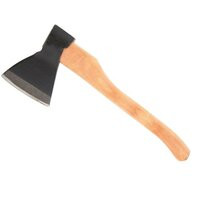                     սուր                                                    շնորհալի                                                                                                             կատաղածԱյնուհետև գրատախտակին փակցվում է հետևյալ անհավատ նախադասությամբ պաստառը«Եթե ես հրաշագործ կացին ունենայ…»:Աշակերտներին հանձնարարվում էավարտել այդ նախադասությունը:.Եթե ես հրաշագոչծ կացին ունենայ, կխնդրեյ որ չար մարդիկ բարիանան:.Այնպես կանեյ, որ ոչ մի շառ չկտրվեր:.Բոլորը ուրախ ու երջանիկ ապրեին .Աշխարհում, ոչ մի մանուկ չորբանար:.Աշխարհը խախղաղ լինի :Աշակերտնեի ցանկությունները կարդալուց հետո ուսուցիչն ընթերցեց այդ դասի հղումը. «Լինում է չի լինում ՝ մի կացին , որի զարմանալի նարկածները տեսլ և ձեր համար գրի է առել մեր սիրելի Հովհ. Թումանյանը»:Իմաստի ընկալում: Այս փուլում կիրառեցինք  «Կանխագուծակումների աղյուսակ» հնարը:Հեքիաթը բաժանել 4 տրամաբանակն հատվածների : 1-ին հատված: «Կացին առան, որ հերթով կոտրեն իրենց փայտը»:2-րդ հատված:«Երբ կրակն իջավ, եկան բաց արին, տեսան՝ կացինը կարմրել է»:3-րդ հատված:«Տարան գցեցին  տանուտերի մարգը»:4-րդ  հատված:«Ընթերցել մինչև վերջ»:Աշակերտներին բաժանել թերթիկների հետևյալ գրառումներով :1.Ձեր կարծիքով ինչ կլինի հետո: 2.Ինչու՞ եք այդպես կարծում:3.Ի՞նչ եղավ իրականում:Այնուհետև սկսել ընթերցել դասը՝ հատված առ հատված: Հյուրաքանչյուր հատվածի վեջում տրվում են հետևյալ հարցեր.-Ձեր կարծիքով ՝ ի՞նչ կլինի հետո:-Ինչու՞ եք այդպես կարծում:Յուրաքանչյուր աշակերտը լրացնում է 1-ին 2-րդ սյունակները, հատվածի ընթերցումից հետո լրացվում է 3-րդ սյունակը:Ահա այդ աղյուսակներից մեկը:Դրանից հետո հանձնարարվում է լուռ ընթերցել հեքիաթը և առանձնացնել հեղինակի և ուրիշ ուղղակի խոսքեր:Աշխատանք բնագրի շուրջ -  Այնուհետև հարց ու պատասխանի միջոցով վեր հանել հեքիաթի բովանդակությունը:1,Մարդն ինչպես զարմացրեց գյուղի բնակիչներին:2.Ձեր պատկերացմամբ նկարագրիշ´ր այն  գյուղը, որտեղ փայտըփեռքով էին կատարում:3. Ինչ եք կարծում ՝ գյուղացիներն ինչո՞ւ չկարողացան ճիշտ օգտագործել կացինը:4. Սարսափած գյուղացիները ի՞նչ խնդրեցին կացնի տիրոջը: Կարդալ այդ հատվածը և մտածել ՝ նա կացնին պիտի բան հասկացներ , թե … 5. Եթե կացինը լեզու ունենար, ի՞նչ կասեր գյուղացիներին:Աշխատանք նկարի շուրջ:ՈՒսուցչուհին հարցնում է, թե դասագրքում հեքիաթի ո՞ր հատվածն է նկարված:Կարդալ հատվածը:Աշակերտները պատասխանում են , որ երբ անծանոթը կացնով կոտրում էր փայտը, իսկ գյուղացիները զարմացած նայում են:Հարց – Ո՞ր հատվածի բովանդակությունըկուզեիք, որ նակարիչը նկարի :Պատասխան երբ մարագը վառվում էր:Բառաին աշխատանքՀեքիաթից դուրս գրել գրությամբ և արտասանությամբ տարբերվող  բառերը. Մարդ , ջարդել, փորձանք, մարագ :Բացատրել դարման բառը:Լեզվատրամաբանական առաջադրանքներ:Տրված նախադասությունից դուրս գրել բայերը, ձևափոխել դրանք և գործածել տարբեր օժանդակ բայերի հետ: Գրել տրված բայերի ժխտական ձևերը:Կշռադատում: Կշռադատման փուլում կիրառվեց  «Քառաբաժան» հանրը:Ընթերցանության դասերին տարվող այսպիսի աշխատանքները համակարգված են ըստ տվյալ նյութի բնույթի  և ժանրի: Անկախ այդ ամենից ՝ բոլոր ադերի ընթացքում անհրաժեշտ է սովորողներին նախապատրաստել նոր նյութի ընկալմանը: Տեքստի շուրջ աշախատանքը հարկավոր է կազմակերպել  այնպես, որ բոլոր սովորողները պատկերացնեն այնպես, որ բոլոր սովորողները պատկերացնեն, գիտակցեն ու ապրեն ներկայացված իրադարձությունները, հասկանան բովանդակությունը , գեղարվեստական միջոցները և ստեղծագործության հիմնական իմաստը: Սրանով ել պաըմանավորված է դասի հիմնական փուլերի կառուցումը:Դրանք են սովորողներին նախապատրաստումն ընթերցանության, ստեղծագործության առաջին ընթերցում, աշխատանք տեքստի շուրջ և´ ընդհանրացում պատկերացումների ամրապնդում և ընթերցած տեքստը գլխավոր իմաստի ընկալած:Նոր  նյութի ընթերցանության նախապատրաստումը դասի կարևոր տարն է : Դրա բնույթը որոշում է դասի նպատակներով , ստեղծագործության բովանդակությամբ, թեմայի շուրջ երեխաների ունեցած գիտելիքների առկայությամբ : Այդ ժամանակ սովորողներն անմիջապես թափանցում են թեմայի մեջ,համակարգում սեփական կենսափոձը, զգայապես տրամադրում նոր նյութի ընկալմանը : Ճիշտ կազմակերպված մուտքը նպաստում է, որ սովորողներն առաջադրվող թեմայի նկատմամաբ դրսևորեն հետաքրքրություն և որորշեն ընթերցման նպատակը: Այս երկու գործոնը՝ հետաքրքրություն է որոշում անձնական նպատակները:ՈՒսումնական գործունեության արդյունավետությունը պայամանավորավծ է նաև սովորողների նպատակներով:Արդյունավետությունը ցածր է, եթե աշակերտները չեն դրսևորում թեմայի նկատմամբ կայուն նետաքրքրություն: Ընթերցվող նյութի ակտիվ և ինքնուրույն ընկալման նպաստում են նախնական առաջադրանքները: Հատկապես արդյունավետ են այն հարցադրումները, որոնց պատասխանելիս պետք է վերհիշել առաջին և երկրերդ դասարանում ուսումնասիրած դասանյութերը: Այսպես Վ. Սարգսյանի «Մայրենի 3» դասագրքում զետեղված «Երկնքի բոլոր աստղերը ճանաչում էին նրանց» դասանյութի ընթերցումից առաջ կարելի է առաջադրել , դասի վերջում պատմել այն ամենը ինչ նրանք գիտեն աստղադիտարանի, աստղերի, Վիկտր Համբարձումյանի մասին:Այս դեպքում տվյալ նյութի շուրջ գիտելիքների մտաբերումը կատավում է անմիջականորեն նոր նյութի ընկալամ հիմքով , ակտիվացման սովորողներին հետաքրքրությունը , ենթագիտակցական շերտում եղած պատկերացումները բերում գիտակցական շերտը, զուգորդային կապեր ստեղծում սովորողների նախնական գիտելիքների և նոր նյութի միջև: պետք է նկատի ունենալ որ այս պարագայում նոր նյութն ավոլի արթյունավետ կընկալվի քան այն դեպքում, երբ դրա ընթերցումից առաջ ուղղակի առաջադրվում է վերհիշել այն, ինչ իրենք գիտեն աստղադիտարանի մասին: Այսպիսով նախքան ընթերցումն առաջադրանքների առաջադրումը սովորողների  հնարավորություն է ընձեռում սեփական բառերով վերարտադրել նյութը: Միաժամանակ զարգանում են տեքստի ինքնուրույն ընկալման կարողությունները և տրամաբանական մտածողությունը :Սովորողների  ինքնուրույն կարողությունների զարգացման միջոց է տեքստաին վերաբերող հարցերի բնույթը :Կարևոր նաշանակություն ունեն դասանյութերի վերջում տրվող այնպիսիս հարցերն ու առաջադրանքները, որոնց կատարումը աշակերտներին մղում է ինքնուրույն վերլուծությունների՝ քննարկման, մեկնարման, համեմատության, խմբավորման միջոցով: Դասանյությ ընթերցելուց հետո նպատակահարմար է առաջադրել նման հարցերը՝1.Ինչպիսի՞ն է եղել Վ.Համբարձումյանի մանկությունը:2.Ովքե՞ր էին նրա ծնողները:3.Ի՞նչ հայտնագործություններ է կատարել աշխարահրչակ ստեղծագետը:4.Դու ինչպե՞ս կպատասխանեյր գիմնաչիա ընդունվող Վիկտորին տրված հարցերին:5.Ի՞նչ գործեր է կատարել նա Հայաստանում:6.Ինչո՞ւ են Վ.Համբարփումյանին մեծ հայ և հայրենասեր անվանում:Այսպես «Զրույց հեռախոսով» բանաստեղծությունն ուսումնասիրելիս տրվում է հետևյալ առաջադրանքը «վերընթերցիր վեջին քառատողը և բացատրիր՝ն» Կամ «Մխիթար Հերացին և տակառագործը» դասանյութն ուսումնասիրելուց հետո տրվում է հարց. Հերացին ասում է. «Բժշկությունը սեր է և խիղճ» Ինչպե՞ս ես հասկանում այս միտքը : Այսպիսի հարցադրումները կնպաստեն ինքնուրույն վերլուծություն կատարելու կարողությունների զարգացմանը՝ մեկնաբանման միջոցով: Ինքնուրույն վերլուծություն կատարելու կարողությունը կարելի է զարգացնել նա համեմատության : Այսպես«Անտառն ու քամին »դասանյութն ուսումնասիրելիս պահանջվում է համեմատել միայնակ ծառի հետ: Այս և նման առաջադրանքները աստիճանաբար կնպաստեն երեխաների մեջ վերարցակված համեմատություններ կատարելու կարողությունների մծակմանը՝ հիմք ունենալով իրենց կենսավարածը, երևակայությունը և հիշողությունը: Համեմատության միջոցով վերլուծելու կարողությունների զարգացմանը նպաստում են նաև ստեղծագործությունների հերոսներին, նրանց  արարքները  համեմատելու, ընդհանրություններն ու տարբերությունները բացահայտելու գործողությունները:Այսպես «Մխիթար Հերացին և տակառագործը» դասանյութը ընթերցելուց հետո աշակերտները Վեննի դիագրում մեթոդի միջոցով բնութագրում են Հերացուն և տակառագործին, այնուհետև հատվող մասում լիացնում նրանց ընդհանուր հատկանիշները:               Հերացի                    ազնիվ           Տակառագործ          նվիրյալ                   բարեհամբյուր    օտարական          հյուրընկալ            ներողամիտ         ուսումնատենչ          ինքնամոռաց        շիտակ                  երիտասարդ        պատրաստակամ                               անմիջականԱմբողջացման և ամփոփման միջոցով մտահանգումներ անելու կարողությունների զարգացմանն են միտված հետևյալ հարցերն ու առաջադրանքներն:Դասանյութի ուսումնասիրման վերջում տրված՝«Տակառագործն ինրո՞ւ ներողություն խնդրեց մեծ բժշկից» հարցին պատասխանելով , աշակերտներն ի մի են բերում այլ գիտելիքներ, որոնք ձեռք են բերել դասանյութր ուսումնասիրման ընթացքում և զարգացնում մտահաղացումներ կատարելու կարողությունները՝ ամբողջացման միջոցով : Բնութագրման միջոցով մտահանգումներ ենթադրող հարցադրումները մեծապես նպաստում են գրական ստեղծագործության լիարժեք ու ամբողջական ընկալմանը: Հարցադրումների թելադրանքով աշակերտները սկսում են կառուցել լուրջ, իմաստավորված գաղափարներ, անել եզրահանգումներ և, նույնիսկ ստեղծել նոր գաղափարներ: Դասանյութերի շուրջ ճիշտ ձևակերպված հարցերն աշակերտներին դրդում են մեկ անգամ ես կարդացած ստեղծագործությունը, վերլուծել դեպքերը և հերոսների գործողությունները: Աշակերտների համար ստեղծվում է ազատ ինքնաարտահաըտման հանարավորություն, նոր գիտելիքների և փորձի ողջ բազմազանության հուսադրում: Այդ կերպ զարգանում են նրանց ինքնուրույ մտածողությունը և առաջադրված խնդիրների ստեղծագործական լուծումներ գտնելու կարողությունը: Անհրաժեշտ է նաև, որ աշակերտները կարողանան ընթերցված նյութերից փաստեր ու տեղեկություններ քախել, ապացուցելով դրանք՝ զարգացնեն ընդհանրացումներ և համադրումնել անելու կարողություններ: «Հայոց հրաշք՝ Մեսրոպ Մաշտոց » դասանյութը ուոսումնասիրելիս տրվում է հետևյալ հարցերը «Ինչո՞ւ Մաշտոցը ստեղծեց հյոց գրերը»«Ի՞նչ տվեց տառերի գյուտը հայոց ժողովրդին »«Ի՞նչ սովորեցիք այս բանաստեղծությունից»: Պատասխանը հիմնաորելիս օգտվիր նաև բնագրից: Նման հարցադրումների պատասխանելիս աշակերտները սովորում են որոշակի փաստեր դուրս բերել՝ զարգացնելով իրենց ուշադրությունը և կատարելագործելու ընթերցանության տեխնիկան:Այս կերպ աշակերտները հիմնադրված են լինում մեկ անգամ ևս ընթերցելու դասանյութը կամ համապատասխան հատվածը: Իսկ դա նպաստում է տվյալ թեմայի շրջանակում ինքնուրույ կողմնորոշվելու կարողությունների զարգացմանը: Տրվում են նաև այնպիսի հարցեր և առաջադրանքներ, որորնց պատասխանելիս աշակերտը պետք է բերի տվյալ դասանյութում չնշվող փաստեր: Սակայն դրա մասին կարելի է եզրակացություններ անել այլ փաստերի հիմքով :«Կարկուտը» դասանյութն ուսումնասիրելիս տրվում է հետևյալ հարցը.«Քո կարծիքով տարվա որ եղանակներին էր ճամփորթում  Կաթիլը և որ եղանակին ի՞նչ պատահեց նրսն »: Այս հարցի պատասխանն աշակերտներն դասանյութում չեն գտել: Կան նաև այնպիսի նյութերի («Գետակը սառցակալեց »), վերաբերյալ հարցադրումներ, որորնց շուրջ փաստարկներ կարելի է անել, կամ դրանց պատասխանները հնարավոր է գուշակելըստ ընթերցվող նյութի, և ապացույցներ գտնել՝ ելնելով սեփական փորձառությունից:Կան հարցադրումներ, առաջադրանքներ, որոնք աշակերտներին հրավիրում են լավի ու վատի կամ ճշտի ու սխալի մասին դատողություններ, ընդհանրացումներ անելու՝ հիմք ընդունելով իրենց զգացմունքները, փորձը, նախկինում ձեռք բերած գիտելիքները: Երևույթների, իրադարցությունների գնահատմանը և կոնկրետ դեպքերի արժևորման ուղղված հարցերն աշակերտներին օգնում են ըմբռնել խնդիրը, տեղադրել այն սեպական սկզբունքների  համակարգում՝ զարգացնելով ընդհանրացումներ անելու կարողությունները:Գնահատողական պատախաններ ենթադրող հարցերն աշակերտներին մղում են դասանյութի բովանդակության ընկալման արդյունքում արժևորել սեփական վարքագիծը: Այս աշխատանքը պահանջոում է բավականին բարդ համադրություններ կատարել ու կարողություններ, որոնք ել օգնում են նոր գաղափարների ու հասկացուցյունների յուրացմանը:Աշակերտը պետք է կարողանա առանձին հատվածներից տեղեկություն «քաղել» և գուշակել ստեղծագործության  բովանդակության հետագա զարգացումները, իսկ ընթերցանության ընթացքում վերջնականապես եզրակացություններ կատարել հաղորդվող նյութի բովանդակության վերաբերյալ: Նման պարագայում աշակերտը համոզվում է, որ իր կանխատեսումները հաճաղ կարող են չհամընկնել ստեղծագործության բովանդակությանը: Այս անհամապատասխանությունն  աշակերտներին կմղի ստեղծագործության առավել ուշադիր և գիտակցված ընթերցմանը:Ընթերցելու ընթացքում ուսուցիչը պարբերաբար դադարներ թույլ կտա, որպեսզի հարցեր ուղղի աշակերտներին՝ շարունակության վերաբերյալ կանխագուշակումներ անելու և դրանք խոսքաին կառույցի մեջ դնելու նպատակով:(«Թեմատիկ խմբի ո՞ր հերոսին կուզենայր նմանվել և ինչո՞ւ»): Աշակերտն վորոշում է կայացնում է և այն հիմանվորում՝ զարգացնելով իր երևակայությունը և ճանաչողական, տրամաբանական, կարողություններն ու հմտությունները:Կրտսեր դպրոցականին սովորացնել պարզն և հստակ շարադրել սեփական մտքերը համապատասխան բառերով արտահայտել իր հույզերն ու ապրումները, դրսեվորել խոսքի մշակույթ և ընդհանրապես , հաղորդակցվել բարդ ու դժվարին գործընթաց է, որն ուսուցչից պահանջում է մեծ ջանքեր, լարված ու հետևողական աշխատանք և, որ ամենակարևորն է, արդյունավետ միջոցներ ու մեթոդներ: Տեքստի շուրջ ինքնուրույն աշխատանքի զարգացմանը հատկապես նպաստում է դրա վերարտադրումը: Սա նունյնպես բավականին բարդ գործընթաց է, քանի որ աշակերտը կարող է պատմել միայն իր հասկացած, ընկալած նյութի  բովանդակությունը: Իսկ հասկանալով պատմելու նախապատրաստմանը  նպաստում են դասանյութերի մեթոդիկան կառույցում նեռարված աըն հարցերն ու առաջադրանքները («Պատմիր՝ հերոսի կատարած գործողությունները՝ ըստ պատմվացքի հաջորդականության: Օգտվի՝ր նկարից ») որոնք ուղղված են ստեղծագործության բովանդակության հերոսների արարքների դրդապատճառների բացահայտմանը, դեպքերի հաջոթականության որորշմանը և այլն: Լեզվամտածողության զարգացմանը նպաստվող թվականին արդյունավետ միջոց է ձեվափոխված պատմումը: Դրա տարատեսակներից են՝ պատմել որպես մասնակից կամ որպես ականատես («Պատմի՝ր այնպես, կարծես դու ես պատմվածքի հերոսը»):Իբրև մասնակից կամ ականատես պատմելիս աշակերտները գործողությունները պատմում են իրենց տեսանկյունից : Պատմելու այս տեսակը աշակերտների մեջ ձևավորում է տեսածի, լսածի մասին պատմելու ունակությունները, որոնք ել իրենց հերթին զարգացնում են հազորդակցական կարողություններն ու հմտությունները: Կարևոր է նաև այնպիսի հարցերի և առաջադրանքների առաջադրումը, որոնք պահանջում են դատողություններ քնել հերոսների, նրանց արարքների վերաբերյալ  հարցնել սեփական կարծիքը, մեկնաբանել, գտնել երևույթների և դեպքերի միջև պատճառահետևանքային  կապերը  և այլն («Ի՞նչ կարող էին անել հերոսները, որ չարեցին »): Այսպիսի հարցերը մտորումների տեղիք են տալի և աշակերտներին հնավարություն ընդձեռում վերարտադրել դասանյութի  բովանդակությունը՝ դատողական խոսք կառուցելով: Արդյունքում աշակերտները կկարողանան ընկալել ստեղծագործություններում արտահայտված գլխավոր գաղափարը և համրժեք վերաբերմունք դրսեվորել, ինչպես նաև բանավոր և գրավոր տրամաբանված խոսք կառուցել, որոնք էլ կազմում են ինքնուրույն մտածողության զարգացման հիմքը:Ընթերցանության դասաժամերին իրականացվող արդյունավետ աշխատանքի տեսակներից մեկն էլ տեքստի բովանդակության պլանի կազմումն է: Ամենատարածված տեսակն է ընթերցվող տեքսի շուրջ սովորական նկարային  պլանի կառուցումն է : Հնարավոր է նաև հակառակ հաջորդականությունը՝ տեքստի ընթերցում՝ ըստ ուսուցչի տրված պլանի, որը նախապես գրված է  գրատախտակին :Պլանի շուրջ կատարվող աշխատանքը նպաստում է իմաստավորված վերարտադրել ընթերցածի բովանդակությունը և ոչ թե մեխանիկորեն շարադրել այն: Չե որ պլան կազմելով՝ աշակերտը կատարում է ընթերցած նյութի իմաստային խմբավորում և այն կիրառում է որպես մտապահման համար: Աշակերտները սովորում են ընթերցվող տեքստի տարբեր մասերի միջև փնտրել ներքին կապեր ու փոխհարաբերություններ, միավորել դրանք մեկ ամբողջականության մեջ: Կրթական խնդիրների լուծման համար խիստ կարևոր է, թե ինչպես գնահատել սովորողների ուսումնական գործունեության արդյունքները զարգացնող դասի շրջանակներում :Ընթերցողական կարողությունների գնահատումը գործիք է ձևավորող գնահատման գործիքները բազմազան են: Այսպիսով դասի համար կարևոր է ապահովել արդյունավետ սկիզբ և ավարտ: Սովորողների փոքրիկ թղթիկների վրա գրել յուրացրած և ոչ այնքան լավ յուրացրած հարցերը , գաղափարները և գցել երկու տարբերակված արկղիկների մեջ : Սա կօգնի հստկեցնել թեմայի յուրացման ամբողջ պատկերը : Դասի ավարտին սովորողները կարող են«1-2-3» մեթոդով անրադառնալ իրենց աշխատանքին և ձեռքբերումներին նշելով ՝ 3 բան, որ յուրացրե´լ  են, 2 բան որոնց միասին կուզեին ավելին իմանալ և մեկ բան որ չենք հասկացել:Կարելի է նաև սովորողներին առաջարկել ինքնագնահատման հարց՝ «Ինչը ես այլ կերպ կանեյ հաջորդ դասին » :Ընթերցանությունը պետք է ծառայի արժեքային համակարգի ձևավորման, մարդկային բարձր արժեքների ուսուցման համար: Կարելի է ընտրել այնպիսի բնագրեր, որից աշակերտը կիմանա կճանաչի ազգաին արժեքները ու մշակութաին գանձերը, կգնահատի գրքի դերը , կգնահատր գրքի դերը, խնամքով և հողագործությամբ վերաբերվել գրքին , իմանալ գրադարանից օգտվելու կանոնները, խնամքով վերաբերվել գրքերին: Արժեքավոր խմբավորվածությունն ու միասնականությունը,  կարևորի ուրիշին հարգելու հատկանիշը, գնահատիր արդարամտությունը : Մերժիր բացասական հատկանիշները անտարբերությունը, եսասիրությունն ու վերաբերմունք դրսեվորի դրանց նկատմամբ: ԵզրակացությունԱյսպսով ընթերցանությունը ընկալվում է որպես գործիք, որի նպատակն է զարգացնել աշակերտների կարդալու և պատմելու կարողությունները, խոսքը, հարստացնել նրանց ճանաչողական գիտելիքներն ու բառապաշարը, ձևավորել ճիշտ արժեքյալ համակարգ:Օգտագործելով բազմաբնույթ  հնարները, մեթոդներն ու ակտիվ վարժություններնէ՝ ուսուցիչների խնդիրն է ձևավորել այնպիսի ընթերցողներ, որոնք կարողանան կարդալու ընթացքում ձեռք բերած գիտելիքները, իմաստավորել, օգտագործել,  զարգացնել ակտիվ և խոհուն ընթերցող լինելու կարողություն: Հատկավոր է սովորեցնել նաև  կարդալ սոսկ բովանդակություն ստանալու համար : Պետք է հասնել այն բանին, որ պարզունակ մտապահման փոխարեն աշակերտները տեքստը ենթարկեն քննության և կատարեն բազմաբնույթ առաջադրանքներ:Ընթերցանության դասերին ընթերցումը կատարելուց հետո վերլուծում ենք կարդացածը: Դրա համար անհրաժեշտ է կատարել նշումներ, ամփոփագրեր գծապատկերներ և այլ գործիքներ ՝ կարդացած ամենակրևոր բաները գրավելու համար :Այս կերպ պայմաներն են ապահովում, որ գաղափարները վերադասավորվեն և ունենանք մի այնպիսի սցենար , որ օգնի մեզ ուսումնասիրել այն ամենը, ինչ կարդացել հանվել են թեմայից :Օգտագործված գրականություն1.Վաչագան Սարգսյան, Կարեն Թորոսյան, ՄԱՅՐԵՆԻ 2,3,42. Կարինե Թորոսյան «Ընթերցանության դասերին կատարելագործման ժամանակակից պահանջները »(Նախաշավիչ 1/201թ)       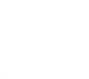 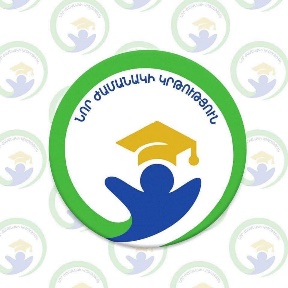 «Նոր ժամանակի կրթություն» ՀԿԱշխատանք տեքստի շուրջ մինչև ընթերցումը:1.Կանխագուշակում. ընթերցվող նյութի բովանդակության կռահում, երբ որոշում են տեքստի բովանդակային , թեմատիկ, հուզական ուղղվածությունը ,գործող անձինք՝ ըստ վերնագրի, հեղինակի անունը, տեքստի նկարազարդման վերաբերյալ ենթադրությունները:2.Դասի նպատակների որոշում ՝ առաջնորդվելով այն հանգամանքով, թե երեխաները որքանով են պատրաստ աշխատանքին ուսումնական, դրդապատճառային,հուզական, հոգեբանական առումներով:  Աշխատանքաին տեքստի շուրջ կարդալու ընթացքում1.Տեքաստի սկզբանական ընթացքում:Գորրծադրելի են  կարդալու տարրերի ձևերը՝.լուռ ընթերցանություն.ընթերցանություն -ունկնդրում  համակցված ընթերցանություն :2՚ Տեքստի դանդաղ, խորհելով վեր ընթերցում (ամբողջական կամ հատվածաբար): Տեքստի վերլուծություն (հնարներ, զրույց հեղինակի հետ, մեկնողական ընթերցանություն, զրույց կարդացածի շուրջ, հենակետաին բառերի առանձնացում և այլն)Աշխատանք տեքստի  շուջ կարդալուց հետո:1.Զրույց տեքստի բովանդակության շուրջ:Կարդացածի քննարկում, ՙբանավեճ,նյութի բովանդակության վերարտադրման տարբերությունների (մեկնություններ, գնահատականներ)համադրում հեղինակի դիրքորոշման հետ:Տեքստի հիմնական գաղափարի վերհանում և ձևակերպում:2.Ծանոթություն հեղինակի հետ:Զրույց հեղինակի անձի և նրա ստեղծագործությունների մասին:Աշխատանքի դասագրքերի  և լրացուցիչ նյութերի հետ:3.Աշխատանքի վերնագրի և նկարազարդման շուրջ:4.Ստեղծագործական առաջադրանքներ: Բազմաբնույթ աշխատանքներ  աշակերտների ընթերցողական գործունեության տարբեր ոլորտների կապակցությամբ (հուզական, երևակայական, բովանդակության ընկալման, գեղարվեստական և այլն:)1.Ձեր կարծիքով ի՞նչ կլինի հետո2.Ինչու՞ եք այդպես կարծում 3.Ինչ եղավ իրականում                        I                                                             II                     IIIԳյուղացիներից մեկը կացինը կտանի իր տուն: Երեխաները չեն իմանա թե դա ինչ է, և կվնասեն իրենց:  Որովհետև նրա երեխաները կացին երբեք չեին տեսել:Տանուտերը կացնով կտրեց ոտքը:                  2-րդ մասԿարմրած կացինը կվերցնեն և սառը ջրի մեջ կդնենՈրովհետև գյուղացիք կարծում էին, թե նա ջուր է ուզումԳյուղացիք կարծեցինք թե կացին ախպերը բարկացել է, ու իրենց գլխին փորցանք կբերի, նրան գցեցին տանուտերի մարգը:                       3-մասԿացին ախպերը կջարթի մարգում գտնվող իրերը:Որովհետև խիստ զայրացած է:Մարագը վառվեց: Գյուղացիներըմտածեցին,որ կացին ախպերը բարկացել է, սարսափած վազեցին տիրոջ հետևից և խնդրեցին, որ գա կացին ախպերը բան հասկացնի: 1.Ինչ տեսա 2. Ինչ փայն լսեցի Կացին, փայտեր, գյուղացիներ,տներ, կանաչ խոտ, մարագ լաց, գոռոց աղմուկ3.ինչ զգացի 4.Ինչ մտքեր ծնվեցինՎախ, սարսափ, ուրախություն, բարկությունՈՒզում էի այնտեղ լինել և նրանց ասել, որ կացինը մարդ չէ, չի կարող զայրանալ կամ բարկանալՎերջում յուրաքանչյուր խումբ ներկայացնել իր աշխատանքը և գանահատվեց